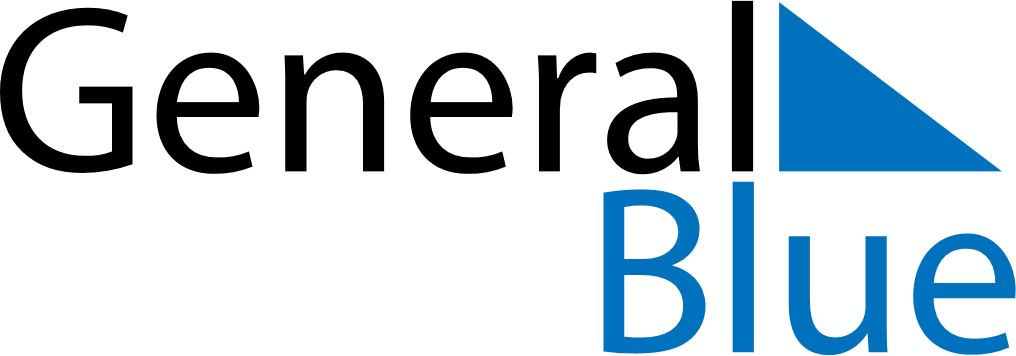 February 2026February 2026February 2026February 2026GermanyGermanyGermanySundayMondayTuesdayWednesdayThursdayFridayFridaySaturday1234566789101112131314Women’s Carnival DayValentine’s Day1516171819202021Shrove MondayShrove TuesdayAsh Wednesday2223242526272728